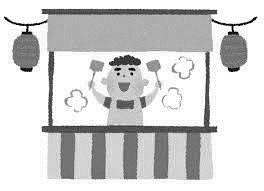 文化祭屋台出店申込み書　締切　9月16日（金）団体名携　帯住所出店内容出店内容出店内容出店内容